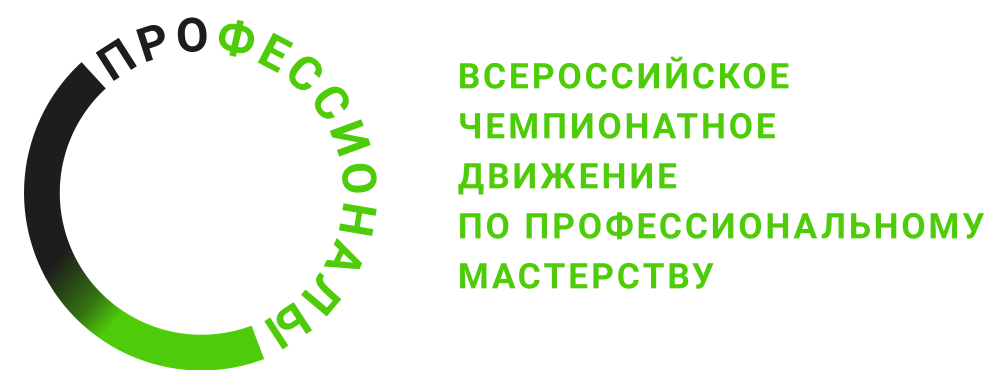 Инструкция по охране трудакомпетенция «Издательское дело» регионального этапа Чемпионата по профессиональному мастерству «Профессионалы» в 2024 г.2024 г.Содержание1. Область применения1.1 Настоящие правила разработаны на основе типовой инструкции по охране труда с учетом требований законодательных и иных нормативных правовых актов, содержащих государственные требования охраны труда, правил по охране труда и предназначена для участников регионального Чемпионата по профессиональному мастерству «Профессионалы» в 2024 г. (далее Чемпионата).1.2 Выполнение требований настоящих правил обязательны для всех участников регионального Чемпионата по профессиональному мастерству «Профессионалы» в 2024 г. компетенции «Издательское дело». 2. Нормативные ссылки2.1 Правила разработаны на основании следующих документов и источников:2.1.1 Трудовой кодекс Российской Федерации от 30.12.2001 № 197-ФЗ.3. Общие требования охраны труда3.1. К выполнению конкурсного задания по компетенции «Издательское дело» допускаются участники Чемпионата, прошедшие вводный инструктаж по охране труда, инструктаж на рабочем месте, обучение и проверку знаний требований охраны труда, имеющие справку об обучении (или работе) в образовательной организации, ознакомленные с инструкцией по охране труда, не имеющие противопоказаний к выполнению заданий по состоянию здоровья и имеющие необходимые навыки по эксплуатации инструмента, приспособлений и оборудования.3.2. Участник Чемпионата обязан:3.2.1. Выполнять только ту работу, которая определена его ролью на Чемпионате.3.2.2. Правильно применять средства индивидуальной и коллективной защиты.3.3.3. Соблюдать требования охраны труда.3.3.4. Немедленно извещать экспертов о любой ситуации, угрожающей жизни и здоровью участников Чемпионата, о каждом несчастном случае, происшедшем на Чемпионате, или об ухудшении состояния своего здоровья, в том числе о проявлении признаков острого профессионального заболевания (отравления).3.3.5. Применять безопасные методы и приёмы выполнения работ и оказания первой помощи, инструктаж по охране труда.3.3. При выполнении работ на участника Чемпионата возможны воздействия следующих опасных и вредных производственных факторов:— поражение электрическим током;— повышенная загазованность воздуха рабочей зоны, наличие в воздухе рабочей зоны вредных аэрозолей;— повышенная или пониженная температура воздуха рабочей зоны;— повышенная температура обрабатываемого материала, изделий, наружной поверхности оборудования и внутренней поверхности замкнутых пространств, расплавленный металл;— ультрафиолетовое и инфракрасное излучение;— повышенная яркость света при осуществлении процесса сварки;— повышенные уровни шума и вибрации на рабочих местах;— физические и нервно-психические перегрузки;— падающие предметы (элементы оборудования) и инструмент.3.4. Во время выполнения конкурсного задания средства индивидуальной защиты не требуются. Одежда и обувь должны быть удобными, по сезону, не приносить дискомфорт.3.5. Участникам Чемпионата необходимо знать и соблюдать требования по охране труда, пожарной безопасности, производственной санитарии.3.6. Конкурсные работы должны проводиться в соответствии с технической документацией задания Чемпионата.3.7. Участники обязаны соблюдать действующие на Чемпионате правила внутреннего распорядка и графики работы, которыми предусматриваются: время начала и окончания работы, перерывы для отдыха и питания и другие вопросы использования времени Чемпионата. 3.8. В случаях травмирования или недомогания, необходимо прекратить работу, известить об этом экспертов и обратиться в медицинское учреждение.3.9. Лица, не соблюдающие настоящие Правила, привлекаются к ответственности согласно действующему законодательству.3.10. Несоблюдение участником норм и правил охраны труда ведет к потере баллов. Постоянное нарушение норм безопасности может привести к временному или полному отстранению от участия в Чемпионате.4. Требования охраны труда перед началом работы4.1. Перед началом выполнения работ конкурсант обязан:Все участники должны ознакомиться с инструкцией по технике безопасности, с планами эвакуации при возникновении пожара, местами расположения санитарно-бытовых помещений, медицинскими кабинетами, питьевой воды, По окончании ознакомительного периода, участники подтверждают свое ознакомление со всеми процессами, подписав лист прохождения инструктажа по работе на оборудовании по форме, определенной Оргкомитетом.  Подготовить рабочее место:- разместить канцелярские принадлежности на рабочем столе;- проверить высоту стула и стола. Подготовить оборудование, разрешенное к самостоятельной работе:Персональный компьютер в сборе (монитор, мышь, клавиатура) — проверить исправность оборудования и приспособлений:— наличие защитных кожухов (в системном блоке);— исправность работы мыши и клавиатуры;— исправность цветопередачи монитора;— отсутствие розеток и/или иных проводов в зоне досягаемости;— скорость работы при полной загруженности ПК;— угол наклона экрана монитора, положения клавиатуры в целях исключения неудобных поз и длительных напряжений тела (монитор должен находиться на расстоянии не менее 50 см от глаз (оптимально 60-70 см);— следить за тем, чтобы вентиляционные отверстия устройств ничем не были закрыты.Принтер — проверить синхронность работы ПК и принтера;— совершить пробный запуск тестовой печати;— проверить наличие тонера и бумаги.Подготовить инструмент и оборудование, разрешенное к самостоятельной работе:Перед началом  проведения чемпионата, участник обязан изучить содержание и порядок проведения модулей экзаменационного задания, а также безопасные приемы их выполнения. Проверить пригодность инструмента и оборудования визуальным осмотром.Ежедневно, перед началом выполнения экзаменационного задания, в процессе подготовки рабочего места участник обязан:осмотреть и привести в порядок рабочее место; убедиться в достаточности освещенности;проверить (визуально) правильность подключения инструмента и оборудования в электросеть;проверить правильность установки стола, стула, положения оборудования и инструмента, при необходимости, обратиться к эксперту для устранения неисправностей в целях исключения неудобных поз и длительных напряжений тела.Подготовить необходимые для работы материалы, приспособления, и разложить их на свои места, убрать с рабочего стола все лишнее.Оборудование, не разрешенное к самостоятельному использованию, к выполнению конкурсных заданий подготавливает уполномоченный Эксперт, участники могут принимать посильное участие в подготовке под непосредственным руководством и в присутствии Эксперта.4.2. Конкурсант не должны приступать к работе при следующих нарушениях требований безопасности:– Отсутствие или неисправность заземления компьютера и периферийных устройств.– Использование неисправного или неподходящего оборудования, такого как мониторы, клавиатуры, мыши и принтеры.– Неправильное подключение оборудования к электрической сети или к компьютеру.– Отсутствие или неправильная установка антивирусного программного обеспечения.– Недостаточная вентиляция помещения, что может вызвать перегрев компьютера и повышение риска короткого замыкания.– Наличие бликов на экране монитора, которые могут ухудшить видимость и вызвать усталость глаз.4.3. Конкурсанту запрещается приступать к выполнению конкурсного задания при обнаружении неисправности инструмента или оборудования. О замеченных недостатках и неисправностях нужно немедленно сообщить техническому эксперту и до устранения неполадок к конкурсному заданию не приступать.5. Требования охраны труда во время выполнения работ5.1. При выполнении конкурсных заданий конкурсанту необходимо соблюдать требования безопасности при использовании инструмента и оборудования.5.2. Во время работы:— необходимо аккуратно обращаться с проводами;— запрещается работать с неисправным компьютером/ноутбуком;— нельзя заниматься очисткой компьютера/ноутбука, когда он находится под напряжением;— недопустимо самостоятельно проводить ремонт ПК и оргтехники при отсутствии специальных навыков;— нельзя располагать рядом с компьютером/ноутбуком жидкости, а также работать с мокрыми руками;— необходимо следить, чтобы изображение на экранах видеомониторов было стабильным, ясным и предельно четким, не иметь мерцаний символов и фона, на экранах не должно быть бликов и отражений светильников, окон и окружающих предметов.— суммарное время непосредственной работы с персональным компьютером и другой оргтехникой в течение конкурсного дня должно быть не более 8 часов.— запрещается прикасаться к задней панели персонального компьютера и другой оргтехники, монитора при включенном питании;— нельзя допускать попадание влаги на поверхность монитора, рабочую поверхность клавиатуры, дисководов, принтеров и других устройств;— нельзя производить самостоятельно вскрытие и ремонт оборудования;— запрещается переключать разъемы интерфейсных кабелей периферийных устройств;— запрещается загромождение верхних панелей устройств бумагами и посторонними предметами.— Не кладите предметы на шнур питания.— Не закрывайте вентиляционные отверстия. Эти отверстия предотвращают перегрев оборудования.— Не допускайте попадания в оборудование скобок и скрепок для бумаги.— Не вставляйте никаких предметов в щели и отверстия оборудования. — Контакт с высоким напряжением или короткое замыкание могут привести к возгоранию или поражению электрическим током.— В случае возникновения необычного шума или запаха: Немедленно выключите оборудование. Выньте вилку шнура питания из розетки.Для устранения неполадок поднимите руку и вызовите эксперта.5.3. При выполнении конкурсных заданий и уборке рабочих мест:— необходимо быть внимательным, не отвлекаться посторонними разговорами и делами, не отвлекать других участников;— соблюдать настоящую инструкцию;— соблюдать правила эксплуатации ПК и оргтехники, не подвергать их механическим ударам, не допускать падений;— поддерживать порядок и чистоту на рабочем месте;— рабочий инструмент располагать таким образом, чтобы исключалась возможность его скатывания и падения.—  Запрещается:держать воду и другие жидкости в какой-либо таре рядом с оргтехникой;производить чистку оргтехники, находящейся под напряжением;прикасаться мокрыми руками к оргтехнике, находящейся под напряжением;самостоятельно разбирать и собирать оргтехнику, а также включать ее в разобранном виде;отвлекаться на посторонние дела и разговоры.6. Требования охраны труда в аварийных ситуациях6.1. При возникновении аварий и ситуаций, которые могут привести к авариям и несчастным случаям, необходимо:6.1.1. Немедленно прекратить работы и известить главного эксперта.6.1.2. Под руководством технического эксперта оперативно принять меры по устранению причин аварий или ситуаций, которые могут привести к авариям или несчастным случаям.6.2. При обнаружении в процессе работы возгораний необходимо:необходимо любым возможным способом постараться загасить пламя в «зародыше» с обязательным соблюдением мер личной безопасности.При возгорании одежды попытаться сбросить ее. Если это сделать не удается, упасть на пол и, перекатываясь, сбить пламя; необходимо накрыть горящую одежду куском плотной ткани, облиться водой, запрещается бежать – бег только усилит интенсивность горения.При обнаружении взрывоопасного или подозрительного предмета не подходите близко к нему, предупредите о возможной опасности находящихся поблизости экспертов или обслуживающий персонал.При происшествии взрыва необходимо спокойно уточнить обстановку и действовать по указанию экспертов, при необходимости эвакуации возьмите с собой документы и предметы первой необходимости, при передвижении соблюдайте осторожность, не трогайте поврежденные конструкции, оголившиеся электрические провода. В разрушенном или поврежденном помещении не следует пользоваться открытым огнем (спичками, зажигалками и т.п.).6.3. При несчастном случае необходимо оказать пострадавшему первую помощь, при необходимости вызвать скорую медицинскую помощь по телефону 103 или 112 и сообщить о происшествии главному эксперту. 6.5. В случае возникновения пожара: необходимо немедленно известить экспертов. При последующем развитии событий следует руководствоваться указаниями Главного эксперта или другого эксперта площадки. Приложить усилия для исключения состояния страха и паники. При обнаружении очага возгорания на конкурсной площадке необходимо любым возможным способом постараться загасить пламя в "зародыше" с обязательным соблюдением мер личной безопасности. При возгорании одежды попытаться сбросить ее. Если это сделать не удается, упасть на пол и, перекатываясь, сбить пламя; необходимо накрыть горящую одежду куском плотной ткани, облиться водой, запрещается бежать – бег только усилит интенсивность горения. В загоревшемся помещении не следует дожидаться, пока приблизится пламя. Основная опасность пожара для человека – дым. При наступлении признаков удушья лечь на пол и как можно быстрее ползти в сторону эвакуационного выхода.6.5.1. Оповестить всех участников Чемпионата, находящихся в производственном помещении и принять меры к тушению очага пожара. Горящие части электроустановок и электропроводку, находящиеся под напряжением, тушить углекислотным огнетушителем.6.5.2. Принять меры к вызову на место пожара непосредственного руководителя или других должностных лиц.6.6. При обнаружении взрывоопасного или подозрительного предмета нельзя подходить к нему близко, необходимо предупредить о возможной опасности главного эксперта или других должностных лиц.7. Требования охраны труда по окончании работы7.1. После окончания работ каждый конкурсант обязан:Привести в порядок рабочее место.Отключить инструмент и оборудование от сети.Инструмент убрать в специально предназначенное для хранений место. Сообщить эксперту о выявленных во время выполнения чемпионатных заданий неполадках и неисправностях оборудования и инструмента, и других факторах, влияющих на безопасность выполнения экзаменационного задания Наименование инструмента или оборудованияПравила подготовкик выполнению экзаменационного заданияПерсональный компьютер, ноутбукПод руководством технического специалиста, проверить работу персонального компьютера и программного обеспечения.Офисный стул, столотрегулировать высоту офисного стула, наклон экрана монитора;